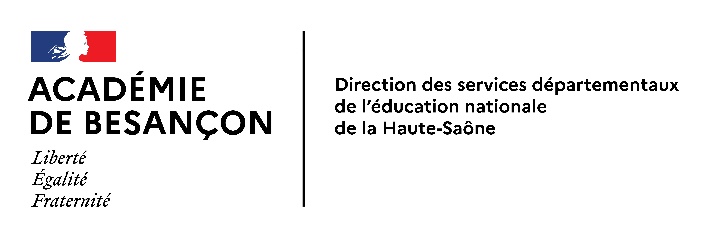 ECOLE : ……………………………………………………………………………………………..…COMMUNE : ……………………………………………………………………………………......…CLASSE : …………………………………………………………………..……………….…………NOM : ………………………………………………………………………………………………..…Prénoms : ……………………………………………………………………………………….….….Date et lieu de naissance :………………………………………………..……….……………….…Nom et prénom des parents ou responsables légaux :……………………………………………………………………………………………………….………………………………………………………………………………………………………….…Adresse :………………………………………………………………………………………………………………………………………………………………………………………………………….Les parents sont-ils assurés sociaux				Oui		Non L’élève est-il couvert par une assurance individuelle		Oui		Non Laquelle ? …………………………………………………………………………………….……………………………………………………………………………………………………………..…..Nom et prénoms de l’enseignant en charge de la surveillance :…………..…………………………………………………………………………………………….………………………………..…………………………………………………………………………….Date : ………………………………………………………………Heure :………………..…………Lieu : ……………………………………………………………………………………………..…..…Activité scolaire conduite  .………………………………………………………..………………..…Nature de la blessure :……………………………………………………………………..……….…Les secours sont-ils intervenus ?					Oui		Non Une hospitalisation a-t-elle été nécessaire ?			Oui		Non Durée :…………………………………………………………………………………………………La famille est-elle venue chercher l’enfant ?				Oui		Non Une consultation médicale a-t-elle eu lieu ?				Oui		Non Auteur de l’accident éventuellement :…………………………………………..……………….…L’auteur de l’accident est-il couvert par une assurance ?		Oui		Non Laquelle ?………………………………………………………………………………………..……Plan de l’accidentRapport précisant les circonstances de l’accident (préciser en particulier si l’enseignant a vu l’accident se produire) :…………………………………………………………………………………………………………………………………………………………………………………………………………………………………………………………………………………………………………………………………………………………………………………………………………………………………………………………………………………………………………………………………………………………………………………………………………………………………………………………………………………………………………………………………………………………………………………………………………………………………………………………………………………………………………………………………………………………………………………………………………………………………………………………………………………………………………Pièces jointes ………………………………………………………………………………….…….Témoignages Nom :…………………………………………………..Prénom :…………………………..………Nom :…………………………………………………..Prénom :…………………………..………Nom :…………………………………………………..Prénom :…………………………..………Certificats médicaux Autres Attitude des parents de la victime : ………………………………………………………………………………………………………………………………………………………………………..Attitude des parents du responsable : …………………………………………………………..………………………………………………………………………………………………………..									Signature de l’enseignant									Auteur du rapport ci-dessusRapport du directeur (surveillance et conduite tenue)Date : …………………………………………………………………………………………………………………………………………………………………………………………………………………………………………………………………………………………………………………………………………………………………………………………………………………………………………………………………………………………………………………………………………………………………………………………………………………………………………………………………………………………………………………………………………………………………………………………………………………………………………………………………………………………………………………………………………………………………………………………………………………………………………………………………………………								Signature et cachetAvis de l’inspectrice ou de l’inspecteur de l’éducation nationaleDate……………………………………….La surveillance était effective ?					Oui		Non  La responsabilité de l’enseignant semble-t-elle engagée ?		Oui		Non  							Signature et cachet de l’IEN							SignatureVisa de la DSDEN de Vesoul				L’inspecteur d’académie,							directeur académique des services							de l’éducation nationale de la Haute-Saône,Vesoul, le : …………………………			Philippe DESTABLECompléter en double exemplaires. Transmettre l’original à votre IEN.Conserver une copie en archive dans l’école.Cette déclaration ne remplace pas les déclarations d’accidents à destination des organismes d’assuranceA remplir obligatoirement par l’enseignant qui assurait la surveillance au moment de l’accident.Seuls sont concernés par ce formulaire :les préjudices corporels qui ont fait l’objet d’un examen médicalles préjudices corporels qui ont fait l’objet de soins en milieu hospitalierLe service instructeur de la direction des services départementaux de l’éducation nationale sollicitera l’école le cas échéant pour recueillir des informations complémentaires si nécessaire. 